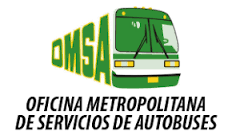 LICITACIONES RESTRINGIDASActualmente no contamos con licitaciones Restringidas en nuestra institución en el mes Mayo-2018Para más información contáctenos: Departamento de compras. Contacto Sr. Miguel GómezEnc. Dpto. De ComprasTeléfono: 809-221-6672 ext. 237Correo Electrónico: m.gomez@omsa.gob.do/correspondencia@omsa.gob.do